Eucharist with Baptism
All Saints’ Church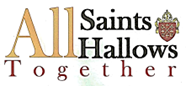 Sixteenth Sunday after Trinity24 September 2023A warm welcome to our worship this morning. Whether you are here for the first time or a more regular worshipper, we are delighted to have you with us, and we hope that you will enjoy the service.  During the service our children and young people are invited to join Y.E.S. (Young Eager Saints) which meets in the Lady Chapel towards the front of the church. They meet at the children’s area before the service.All that you need to follow the service from beginning to end is contained in this leaflet.  If you would prefer a large print copy, please indicate this to the person who gave you this leaflet. Please join in the responses in bold.  After the service refreshments are served at the back of church, please do join us.There is no cash collection taken during the service, however, we welcome donations (large and small!) towards our mission and ever increasing maintenance costs. These can be left in the collection plate or be made using our contactless card machine, both of which can be found at the back of the church.HYMN1	Guide me, O thou great Redeemer,
pilgrim through this barren land;
I am weak, but thou art mighty;
hold me with thy powerful hand:
Bread of heaven,
feed me now and evermore.2	Open now the crystal fountain
whence the healing stream doth flow;
let the fiery cloudy pillar
lead me all my journey through:
strong deliverer,
be thou still my strength and shield.3	When I tread the verge of Jordan,
bid my anxious fears subside;
death of death, and hell's destruction,
land me safe on Canaan's side:
songs and praises
I will ever give to thee.Arglwydd, arwain trwy'r anialwch - William Williams (1717–1791) tr. by  Peter Williams (1727–1796)GREETINGMinister	In the name of the Father,
	and of the Son, and of the Holy Spirit.All		Amen.Minister	The Lord be with you.All		And also with you.Words of welcome may be said.INTRODUCTIONMinister	Our Lord Jesus Christ has told us
that to enter the kingdom of heaven
we must be born again of water and the Spirit,
and has given us baptism as the sign and seal of this new birth.	Here we are washed by the Holy Spirit, and made clean.
Here we are clothed with Christ,
dying to sin that we may live his risen life.
As children of God, we have a new dignity,
and God calls us to fullness of life.COLLECTThe president introduces a period of silent prayer with the words ‘Let us pray’ or a more specific bidding. The Collect is said.	Lord of creation, whose glory is around and within us:	open our eyes to your wonders,	that we may serve you with reverence	and know your peace at our lives’ end,	through Jesus Christ our Lord.All	Amen.BIBLE READING Philippians 1.21-30For to me, living is Christ and dying is gain. If I am to live in the flesh, that means fruitful labour for me; and I do not know which I prefer. I am hard pressed between the two: my desire is to depart and be with Christ, for that is far better; but to remain in the flesh is more necessary for you. Since I am convinced of this, I know that I will remain and continue with all of you for your progress and joy in faith, so that I may share abundantly in your boasting in Christ Jesus when I come to you again.Only, live your life in a manner worthy of the gospel of Christ, so that, whether I come and see you or am absent and hear about you, I will know that you are standing firm in one spirit, striving side by side with one mind for the faith of the gospel, and are in no way intimidated by your opponents. For them this is evidence of their destruction, but of your salvation. And this is God’s doing. For he has graciously granted you the privilege not only of believing in Christ, but of suffering for him as well – since you are having the same struggle that you saw I had and now hear that I still have.At the end the reader may sayThis is the word of the Lord.All	Thanks be to God.Silence may be kept.HYMN1	In Christ alone my hope is found,
he is my light, my strength, my song;
this Cornerstone, this solid Ground,
firm through the fiercest drought and storm.
What heights of love, what depths of peace,
when fears are stilled, when strivings cease!
My Comforter, my All in All,
here in the love of Christ I stand.2	In Christ alone! — who took on flesh,
fullness of God in helpless babe!
This gift of love and righteousness,
scorned by the ones he came to save:
till on that cross as Jesus died,
the wrath of God was satisfied —
for every sin on him was laid;
here in the death of Christ I live.3	There in the ground his body lay,
light of the world by darkness slain:
Then bursting forth in glorious day
up from the grave he rose again!
And as he stands in victory
sin’s curse has lost its grip on me,
for I am his and he is mine —
bought with the precious blood of Christ.4	No guilt in life, no fear in death,
this is the power of Christ in me;
from life’s first cry to final breath,
Jesus commands my destiny.
No power of hell, no scheme of man,
can ever pluck me from his hand;
till he returns or calls me home,
here in the power of Christ I’ll stand!Stuart Townend (b. 1963) and Keith Getty (b. 1974)
Words and Music: © 2001administered by Kingswaysongs, a division of David C CookGOSPEL READING Matthew 20.1-16All/choir	Alleluia!Cantor	‘I give you a new commandment,’ says the Lord,
	‘love one another as I have loved you.’All/choir	Alleluia!Deacon	Hear the Gospel of our Lord Jesus Christ according to Matthew.All		Glory to you, O Lord.Jesus said to his disciples: ‘The kingdom of heaven is like a landowner who went out early in the morning to hire labourers for his vineyard. After agreeing with the labourers for the usual daily wage, he sent them into his vineyard. When he went out about nine o'clock, he saw others standing idle in the market-place; and he said to them, “You also go into the vineyard, and I will pay you whatever is right.” So they went. When he went out again about noon and about three o'clock, he did the same. And about five o'clock he went out and found others standing around; and he said to them, “Why are you standing here idle all day?” They said to him, “Because no one has hired us.” He said to them, “You also go into the vineyard.” When evening came, the owner of the vineyard said to his manager, “Call the labourers and give them their pay, beginning with the last and then going to the first.” When those hired about five o'clock came, each of them received the usual daily wage. Now when the first came, they thought they would receive more; but each of them also received the usual daily wage. And when they received it, they grumbled against the landowner, saying, “These last worked only one hour, and you have made them equal to us who have borne the burden of the day and the scorching heat.” But he replied to one of them, “Friend, I am doing you no wrong; did you not agree with me for the usual daily wage? Take what belongs to you and go; I choose to give to this last the same as I give to you. Am I not allowed to do what I choose with what belongs to me? Or are you envious because I am generous?” So the last will be first, and the first will be last.’	This is the Gospel of the Lord.All		Praise to you, O Christ.HOMILY FOR BAPTISMPRESENTATION OF THE BAPTISM CANDIDATESThe minister invites the baptism candidates, parents and godparents to join them. Minister	Faith is the gift of God to his people.
	In baptism the Lord is adding to our number those whom he is 	calling.	People of God, will you welcome these candidates	and uphold them in their new life in Christ??All		With the help of God, we will.Minister	Parents and godparents,
	the Church receives these children with joy.
Today we are trusting God for their growth in faith.
Will you pray for them,
draw them by your example into the community of faith
and walk with them in the way of Christ?	With the help of God, we will.Minister	In baptism these children begin their journey in faith.
You speak for them today.
Will you care for them,
and help them to take their place
within the life and worship of Christ’s Church?	With the help of God, we will.THE DECISIONA large candle may be lit. The Minister addresses the candidates directly, or through their parents, godparents and sponsors.Minister	In baptism, God calls us out of darkness into his marvellous light.
	To follow Christ means dying to sin and rising to new life with him.	Therefore I ask:
	Do you reject the devil and all rebellion against God?	I reject them.Minister	Do you renounce the deceit and corruption of evil?		I renounce them.Minister	Do you repent of the sins that separate us from God and neighbour?	I repent of them.Minister	Do you turn to Christ as Saviour?	I turn to Christ.Minister	Do you submit to Christ as Lord?	I submit to Christ.Minister	Do you come to Christ, the way, the truth and the life?	I come to Christ.SIGNING WITH THE CROSSThe minister makes the sign of the cross using the oil of Chrism on the forehead of each candidate, saying:Minister	Christ claims you for his own.
	Receive the sign of his cross.	Do not be ashamed to confess the faith of Christ crucified.All		Fight valiantly as a disciple of Christ
	against sin, the world and the devil,
	and remain faithful to Christ to the end of your life.Minister	May almighty God
	deliver you from the powers of darkness,
	restore in you the image of his glory,
	and lead you in the light and obedience of Christ.All		Amen.PRAYER OVER THE WATERThe minister, candidates, parents and godparents move to the font, the congregation turns towards the font:Minister	Praise God who made heaven and earth,All		who keeps his promise for ever.Minister	Let us give thanks to the Lord our God.All		It is right to give thanks and praise.Minister	We thank you, almighty God, for the gift of water
	to sustain, refresh and cleanse all life.
	Over water the Holy Spirit moved in the beginning of creation.
	Through water you led the children of Israel
	from slavery in Egypt to freedom in the Promised Land.
	In water your Son Jesus received the baptism of John
	and was anointed by the Holy Spirit as the Messiah, the Christ,
	to lead us from the death of sin to newness of life.We thank you, Father, for the water of baptism.
In it we are buried with Christ in his death.
By it we share in his resurrection.
Through it we are reborn by the Holy Spirit.
Therefore, in joyful obedience to your Son,
we baptise into his fellowship those who come to him in faith.Now sanctify this water that, by the power of your Holy Spirit,
they may be cleansed from sin and born again.
Renewed in your image, may they walk by the light of faith
and continue for ever in the risen life of Jesus Christ our Lord;
to whom with you and the Holy Spirit
be all honour and glory, now and for ever.All		Amen.PROFESSION OF FAITHMinister	Brothers and sisters, I ask you to profess
	together with these candidates the faith of the Church.		Do you believe and trust in God the Father?All		I believe in God, the Father almighty, creator of heaven and 	earth.Minister	Do you believe and trust in his Son Jesus Christ?All		I believe in Jesus Christ, his only Son, our Lord,
who was conceived by the Holy Spirit, born of the Virgin Mary,
suffered under Pontius Pilate,
was crucified, died, and was buried; he descended to the dead.
On the third day he rose again; he ascended into heaven,
he is seated at the right hand of the Father,
and he will come to judge the living and the dead. Minister	Do you believe and trust in the Holy Spirit?All		I believe in the Holy Spirit, the holy catholic Church,
	the communion of saints, the forgiveness of sins,
	the resurrection of the body, and the life everlasting. Amen.BAPTISMThe minister pours water on each candidate, saying:Minister	I baptise you in the name of the Father,
	and of the Son, and of the Holy Spirit.All		Amen.Minister	May God, who has received you by baptism into his Church,
	pour upon you the riches of his grace,
	that within the company of Christ’s pilgrim people
	you may daily be renewed by his anointing Spirit,
	and come to the inheritance of the saints in glory.All		Amen.COMMISSION AND PRAYERThe Minister says:We have brought these children to baptism knowing that Jesus died and rose again for them and trusting in the promise that God hears and answers prayer. We have prayed that in Jesus Christ they will know the forgiveness of their sins and the new life of the Spirit.As they grow up, they will need the help and encouragement of the Christian community, so that they may learn to know God in public worship and private prayer, follow Jesus Christ in the life of faith, serve their neighbour after the example of Christ, and in due course come to confirmation.As part of the Church of Christ, we all have a duty to support them by prayer, example and teaching. As their parents and godparents, you have the prime responsibility for guiding and helping them in their early years. This is a demanding task for which you will need the help and grace of God. Therefore let us now pray for grace in guiding these children in the way of faith.Minister	God of grace and life,
	in your love you have given us a place among your people;
	keep us faithful to our baptism,
	and prepare us for that glorious day
	when the whole creation will be made perfect
	in your Son our Saviour Jesus Christ.All		Amen.PRAYER ADDRESSED TO CANDIDATESMinister	Today God has touched you with his love
	and given you a place among his people.
	God promises to be with you in joy and in sorrow,
	to be your guide in life, and to bring you safely to heaven.		In baptism God invites you on a life-long journey.
	Together with all God’s people
	you must explore the way of Jesus and grow in friendship with God,
	in love for his people, and in serving others.
	With us you will listen to the word of God and receive the gifts of 		God.WELCOME AND PEACEMinister	There is one Lord, one faith, one baptism.
	By one Spirit we are all baptised into one body.All		We welcome you into the fellowship of faith;
	we are children of the same heavenly Father;
	we welcome you.Minister	We are all one in Christ Jesus.
	We belong to him through faith,
	heirs of the promise of the Spirit of peace. 		The peace of the Lord be always with you,All		and also with you.Deacon	Let us share with one another a sign of peace.PREPARATION OF THE TABLEHYMN1	From heaven you came, helpless babe,
entered our world, your glory veiled;
not to be served, but to serve,
and give your life that we might live.Chorus	This is our God, the Servant King,
he calls us now to follow him,
to bring our lives as a daily offering
of worship to the Servant King.2	There in the garden of tears,
my heavy load he chose to bear;
his heart with sorrow was torn,
‘Yet not my will but yours,’ he said.3	Come, see his hands and his feet,
the scars that speak of sacrifice,
hands that flung stars into space
to cruel nails surrendered.4	So let us learn how to serve,
and in our lives enthrone him;
each other’s needs to prefer,
for it is Christ we’re serving.Graham Kendrick (b. 1950) Words and Music: © 1983
Administered by Kingswaysongs, a division of David C Cook.  Used by permissionTABLE PRAYERMinister	Blessed be God
	who feeds the hungry,
	who raises the poor,
	who fills our praise.All		Blessed be God forever.EUCHARISTIC PRAYERMinister	The Lord is here.All		His spirit is with us.Minister	Lift up your hearts.All		We lift them to the Lord.Minister	Let us give thanks to the Lord our God.All		It is right to give thanks and praise.Minister	Almighty God, good Father to us all,
	your face is turned towards your world.
	In love you gave us Jesus your Son to rescue us from sin and death.	And now we give you thanks
because by water and the Holy Spirit
you have made us a holy people in Jesus Christ our Lord;
you raise us to new life in him
and renew in us the image of your glory.	Your Word goes out to call us home
to the city where angels sing your praise.
We join with them in heaven’s song:All/choir	Holy, holy, holy Lord, God of power, God of might,
	heav'n and earth are full of your glory.
	Hosanna in the highest.
	Blessed is he who comes in the name of the Lord,
	in the name of the Lord.
	Hosanna, hosanna, hosanna in the highest.
	Hosanna, hosanna, hosanna in the highest.Minister	Father of all, we give you thanks
	for every gift that comes from heaven.		To the darkness Jesus came as your light.
	With signs of faith and words of hope
	he touched untouchables with love and washed the guilty clean.		This is his story.All		This is our song: hosanna in the highest.Minister	The crowds came out to see your Son,
	yet at the end they turned on him.
	On the night he was betrayed
	he came to table with his friends
	to celebrate the freedom of your people.		This is his story.All		This is our song: hosanna in the highest.Minister	Jesus blessed you, Father, for the food;
	he took bread, gave thanks, broke it and said:
	This is my body, given for you all.		Jesus then gave thanks for the wine;
	he took the cup, gave it and said:
	This is my blood, shed for you all for the forgiveness of sins.
	Do this in remembrance of me.		This is our story.All		This is our song: hosanna in the highest.Minister	Therefore, Father, with this bread and this cup
	we celebrate the cross on which he died to set us free.
	Defying death he rose again
	and is alive with you to plead for us and all the world.		This is our story.All		This is our song: hosanna in the highest.Minister	Send your Spirit on us now
	that by these gifts we may feed on Christ
	with opened eyes and hearts on fire.		May we and all who share this food
	offer ourselves to live for you
	and be welcomed at your feast in heaven
	where all creation worships you,
	Father, Son and Holy Spirit:All		Blessing and honour and glory and power
	be yours for ever and ever. Amen.THE LORD'S PRAYERMinister	As our Saviour taught us, so we pray.All		Our Father, who art in heaven,
hallowed be thy name,
thy kingdom come,
thy will be done,
on earth as it is in heaven.
Give us this day our daily bread.
And forgive us our trespasses
as we forgive those
who trespass against us.
And lead us not into temptation,
but deliver us from evil.
For thine is the kingdom,
the power, and the glory
for ever and ever. Amen.BREAKING OF THE BREADThe president breaks the consecrated bread.Minister	We break this bread
	to share in the body of Christ.All 	Though we are many,
we are one body,
because we all share in one bread.All/choir	Jesus, Lamb of God, you take away the sins of the world:
have mercy on us [x2].	Jesus, bread of life, you take away the sins of the world:
have mercy on us [x2].	Jesus, Prince of Peace, you take away the sins of the world:
grant us your peace [x4].GIVING OF COMMUNIONMinister	Draw near with faith.
Receive the body of our Lord Jesus Christ
which he gave for you,
and his blood which he shed for you.
Eat and drink
in remembrance that he died for you,
and feed on him in your hearts
by faith with thanksgiving.Please wait to be directed forward to receive communion.COMMUNION MOTET Hilton: Lord, for thy tender mercies’ sake	Lord, for thy tender mercy’s sake,
lay not our sins to our charge,
but forgive that is past,
and give us grace to amend our sinful lives:
to decline from sin, and incline to virtue,
that we may walk in a perfect heart
before thee now and ever more.HYMN1	Teach me, my God and King,
in all things thee to see;
and what I do in anything
to do it as for thee.2	To all that look on glass,
on it may stay their eye;
or, if he pleaseth, through it pass,
and then the heaven espy.3	All may of thee partake;
nothing can be so mean
which, with this tincture, For thy sake,
will not grow bright and clean.4	A servant with this clause
makes drudgery divine;
who sweeps a room, as for thy laws,
makes that and the action fine.5	This is the famous stone
that turneth all to gold;
for that which God doth touch and own
cannot for less be told.George Herbert (1593–1633)PRAYER AFTER COMMUNIONMinister 	Almighty God,
	you have taught us through your Son
	that love is the fulfilling of the law:
	grant that we may love you with our whole heart
	and our neighbours as ourselves;
	through Jesus Christ our Lord.GIVING OF A LIGHTED CANDLEThe minister gives each of the baptised a candle lit from the Paschal (Easter) candle.Minister	God has delivered us from the dominion of darkness 
	and has given us a place with the saints in light.	You have received the light of Christ;
	walk in this light all the days of your life.All		Shine as a light in the world  to the glory of God the Father.NOTICESHYMN1	Lord, for the years your love has kept and guided,
urged and inspired us, cheered us on our way,
sought us and saved us, pardoned and provided,
Lord of the years, we bring our thanks today.2	Lord, for that word, the word of life which fires us,
speaks to our hearts and sets our souls ablaze,
teaches and trains, rebukes us and inspires us,
Lord of the word, receive your people’s praise.3	Lord, for our land, in this our generation,
spirits oppressed by pleasure, wealth and care;
for young and old, for commonwealth and nation,
Lord of our land, be pleased to hear our prayer.4	Lord, for our world; when we disown and doubt him,
loveless in strength, and comfortless in pain;
hungry and helpless, lost indeed without him,
Lord of the world, we pray that Christ may reign.5	Lord, for ourselves; in living power remake us,
self on the cross and Christ upon the throne;
past put behind us, for the future take us,
Lord of our lives, to live for Christ alone.Timothy Dudley-Smith (b. 1926) Words: © Timothy Dudley-Smith in Europe and Africa.
Reproduced by permission of Oxford University PressBLESSINGMinister	The peace of God,
	which passes all understanding, 
	keep your hearts and minds 
in the knowledge and love of God, 
and of his Son Jesus Christ our Lord; 
and the blessing of God almighty, 
the Father, the Son, and the Holy Spirit, 
be among you and remain with you always.All	Amen.DISMISSALGIVING OF A LIGHTED CANDLEThe minister gives each of the baptised a candle lit from the Paschal (Easter) candle.Minister	God has delivered us from the dominion of darkness 
	and has given us a place with the saints in light.	You have received the light of Christ;
	walk in this light all the days of your life.All		Shine as a light in the world  to the glory of God the Father.Deacon	Go in the light and peace of Christ.All		Thanks be to God.The people and ministers depart.ORGAN VOLUNTARYOUR PRAYERS ARE ASKED FORThose who suffer in body, mind or spirit, among them Richard, Kay, Jonathan, Kath, June, Jenny, Hilly, Diana, Colin, Mary.The housebound and those in residential homes: Shirley, Susan.If you would like to add a name to our prayer list, please obtain the consent of the person you wish us to pray for. Then please email Pat Thomas (pat_hotmail.co.uk) with the name of the person to pray for and the reason why.REMEMBER THE DEPARTEDThose whose anniversaries fell on this past week: Gladys Winifred Fairbain, Margaret Manning, Albert Webber, Florence Blyth, Doris Steele, William George Billing, William James Oliver Freeman, Robert Orton, Marjorie Joiner, Maurice Campion, Dennis Coles, Muriel Temple, Howard Allen, Pat Roberts, Harry Haynes.NOTICESService of Celebration for Lay Ministry Saturday 30 September 14:30, Peterborough Cathedral.We celebrate Harvest on Sunday 8 October. You are invited to bring to church donations of dried/tinned food or toiletries for the Daylight Centre, with a coin (or note!) taped to them.Harvest Songs of Praise Sunday 8 October 18:00, All Hallows.Piano recital by Pamela Rawlinson Saturday 21 October 16:00 All Hallows. Tea and cake afterwards. Tickets £10, from Tony Edwards, for All Hallows’ Organ Fund.GENEROSITY WEEK 30 September - 8 OctoberNext Saturday sees the beginning of our Generosity Week which culminates in our Harvest Festival Songs of Praise on 8 October. The week will offer many opportunities for us to reflect on the generosity of those who have gone before us at All Saints and All Hallows, to think about and give thanks for God’s generosity in our lives today while considering what our legacy will be to those who come after us.The week begins on Saturday 30 September at 11am with a Legacy Morning at All Hallows Church. There will be a chance to learn some of the history about the building, the vision of those who worshipped there over the years and how God might be calling us to build on that for future generations.A full programme of events for the week can be found in the flyer which you will have been given with this service sheet. Details are also available on our Facebook page and website.DIARYAll Saints and All Hallows, Wellingborough	phone: 	07525705289 / 01933 278484
	email:	office@allhallowsandallsaintswellingborough.co.uk 
	website:	allhallowsandallsaintswellingborough.co.uk
Copyright acknowledgement (where not already indicated above): setting © David Ogden: Mass of New Wine
Some material included in this service is copyright: © 1989 National Council of the Churches of Christ, USA
Some material included in this service is copyright: © The Archbishops' Council 2000Collect (16th after Trinity, Additional) © The Archbishops' Council 2004
Where otherwise not stated, hymns are reproduced from Ancient & Modern Electronic Words EditionMon 25 SeptLancelot AndrewsLancelot Andrews9:15-11:00All Hallows’ HallLittle Acorns pre-school groupTues 26 Sept9:00-9:309:30-12:00ZoomAll Hallows’ HallMorning Prayercoffee shopWed 27 SeptVincent de PaulVincent de Paul9:30-12:0010:30-12:30
12:15-12:45All Hallows’ HallAll HallowsAll Hallowscoffee shopopen to the publicMidweek EucharistThurs 28 Sept9:00-9:3010:00-10:30ZoomAll SaintsMorning PrayerBCP Holy CommunionFri 29 SeptMichael and all angelsMichael and all angels9:30-12:0018:15-19:4519:30-21:00All Hallows’ HallAll HallowsAll Hallowscoffee shopjunior choir practiceadult choir practiceSat 30 Sept9:30-12:0010:30-12:3011:00-12:3014:30-15:30All Hallows’ HallAll HallowsAll HallowsPeterborough Cathedralcoffee shopopen to the publicLegacy Morning - see flyerService of Celebration for Lay MinistrySun 1 OctTrinity 17Trinity 178:00-8:309:15-10:1511:15-12:1518:00-18:30All SaintsAll SaintsAll HallowsAll HallowsHoly CommunionEucharistEucharistCompline